ВНИМАНИЕ!В программе возможны изменения.Приложение 4         Чемпионат и первенство Уральского федерального округапо фитнес-аэробике17-20 марта 2023г. г. Курган, СК им. В.Ф. Горбенко, ул. Сибирская 1а.   Предварительная программа соревнований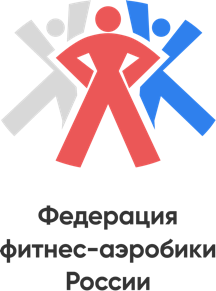 Приложение 4         Чемпионат и первенство Уральского федерального округапо фитнес-аэробике17-20 марта 2023г. г. Курган, СК им. В.Ф. Горбенко, ул. Сибирская 1а.   Предварительная программа соревнованийПриложение 4         Чемпионат и первенство Уральского федерального округапо фитнес-аэробике17-20 марта 2023г. г. Курган, СК им. В.Ф. Горбенко, ул. Сибирская 1а.   Предварительная программа соревнований17 марта17 марта17 мартаВесь день Приезд делегацийПриезд делегаций16.30-18.00Регистрация участников Чемпионата и первенства УФОСоревнования ФФАР «Зауральский пьедестал» адрес: ул. Тимофея Невежина, д.7, ДЮСШ № 3Регистрация участников Чемпионата и первенства УФОСоревнования ФФАР «Зауральский пьедестал» адрес: ул. Тимофея Невежина, д.7, ДЮСШ № 3Воркшоп для судей  и тренеров (адрес: ул. Тимофея Невежина, д.7, ДЮСШ № 3)Воркшоп для судей  и тренеров (адрес: ул. Тимофея Невежина, д.7, ДЮСШ № 3)17.00-18.30«Наполнение и содержание спортивных программ дисциплин: аэробика (1 человек),  аэробика (2 человека), аэробика (3 человека)».Зубеня Янаг. Челябинск18.30-20.00«Новые» спортивные дисциплины: степ (2 человека), степ (3 человека), степ (4 человека), аэробика-большая группа, фитнес-лайт – как ресурс повышения популярности фитнес-аэробики, и вовлечения большого количества детей и молодежи в соревновательную деятельность.Валеева Татьянаг. Нефтекамск        18 марта        18 марта        18 марта08.00-09.00Регистрация участниковЧемпионата и первенства УФОСоревнования ФФАР «Зауральский пьедестал»АэробикаСтеп-аэробикаАэробика (5 человек)08.30-09.00Судейский брифинг08.30-09.00Опробование площадки Первенства УФОМальчики, девочки 8-10 летЮноши, девушки 11-13 летАэробика 08.30-09.00Мальчики, девочки 8-10 летЮноши, девушки 11-13 летСтеп-аэробика 08.30-09.00Мальчики, девочки 8-10 летЮноши, девушки 11-13 летАэробика (5 человек) 09.00-11.00Полуфинальный тур Первенства УФОМальчики, девочки 8-10 летЮноши, девушки 11-13 летАэробика09.00-11.00Мальчики, девочки 8-10 летЮноши, девушки 11-13 летСтеп-аэробика09.00-11.00Мальчики, девочки 8-10 летЮноши, девушки 11-13 летАэробика (5 человек)11.00-11.15Судейский брифинг11.15-12.40Финальный тур  Первенства УФОМальчики, девочки 8-10 летЮноши, девушки 11-13 летАэробика11.15-12.40Мальчики, девочки 8-10 летЮноши, девушки 11-13 летСтеп-аэробика11.15-12.40Мальчики, девочки 8-10 летЮноши, девушки 11-13 летАэробика (5 человек)12.40-12.55Парад-открытие  Чемпионата и первенства УФОАэробикаСтеп-аэробикаАэробика (5 человек)12.40-12.55Награждение Первенства УФОМальчики, девочки 8-10 лет Юноши, девушки 11-13 летАэробикаСтеп-аэробикаАэробика (5 человек)13.00-13.15Обед для судей13.00-13.15Опробование площадки Чемпионата и первенства УФОСоревнования ФФАР «Зауральский пьедестал»Юниоры, юниорки 14-16 летМужчины, женщины 17 лет и старшеАэробика  13.00-13.15Юниоры, юниорки 14-16 летМужчины, женщины 17 лет и старшеСтеп-аэробика 13.00-13.15Юниоры, юниорки 11-17 летФитнес-лайт13.00-13.15Юниоры, юниорки 14-16 летМужчины, женщины 17 лет и старшеАэробика (5 человек)13.15-15.00Полуфинальный тур  Чемпионата и первенства УФОСоревнования ФФАР «Зауральский пьедестал»Юниоры, юниорки 14-16 летМужчины, женщины 17 лет и старшеАэробика13.15-15.00Юниоры, юниорки 14-16 летМужчины, женщины 17 лет и старшеСтеп-аэробика13.15-15.00Юниоры, юниорки 11-17 летФитнес-лайт13.15-15.00Юниоры, юниорки 14-16 летМужчины, женщины 17 лет и старшеАэробика (5 человек)15.00-15.15 Судейский брифинг	15.15-16.35Финальный тур  Чемпионата и первенства УФОСоревнования ФФАР «Зауральский пьедестал»Юниоры, юниорки 14-16 летМужчины, женщины 17 лет и старшеАэробика15.15-16.35Юниоры, юниорки 14-16 летМужчины, женщины 17 лет и старшеСтеп-аэробика15.15-16.35Юниоры, юниорки 11-17 летФитнес-лайт15.15-16.35Юниоры, юниорки 14-16 летМужчины, женщины 17 лет и старшеАэробика (5 человек)16.35-16.45Награждение  Чемпионата и первенства УФОСоревнования ФФАР «Зауральский пьедестал»Юниоры, юниорки 14-16 лет  Мужчины, женщины 17 лет и старшеЮниоры, юниорки 11-17 летАэробикаСтеп-аэробикаАэробика (5 человек)Фитнес-лайт16.45 - 17.00 Опробование площадки Соревнования ФФАР «Зауральский пьедестал»Мальчики, девочки 8-10 лет Юноши, девушки 11-13 летАэробика 16.45 - 17.00 Мальчики, девочки 8-10 летЮноши, девушки 11-13 летСтеп-аэробика 16.45 - 17.00 Мальчики, девочки 8-10 лет Юноши, девушки 11-13 лет Аэробика (5 человек)17.00-18.30Полуфинальный тур Соревнования ФФАР «Зауральский пьедестал»Мальчики, девочки 8-10 лет Юноши, девушки 11-13 летАэробика 17.00-18.30Мальчики, девочки 8-10 лет Юноши, девушки 11-13 летСтеп-аэробика17.00-18.30Мальчики, девочки 8-10 лет Юноши, девушки 11-13 летАэробика (5 человек)18.30-18.45Судейский брифинг18.45-19.50Финальный тур Соревнования ФФАР «Зауральский пьедестал»Мальчики, девочки 8-10 лет Юноши, девушки 11-13 лет Аэробика 18.45-19.50Мальчики, девочки 8-10 лет Юноши, девушки 11-13 лет Степ-аэробика18.45-19.50Мальчики, девочки 8-10 лет Юноши, девушки 11-13 лет Аэробика (5 человек)19.50-20.10Награждение  Соревнования ФФАР «Зауральский пьедестал»Мальчики, девочки 8-10 летЮноши, девушки 11-13 летАэробика Степ-аэробикаАэробика (5 человек) 20.10-20.40Фидбэки для команд19 марта19 марта19 марта08.00-08.30Регистрация участников Соревнования ФФАР «Зауральский пьедестал»Аэробика (1 человек)Аэробика (2 человека)Аэробика (3 человека)08.30-09.00Судейский брифинг08.30-09.00Опробование площадкиДети 5-7 лет Мальчики, девочки 8-10 лет Юноши и девушки 11-12 лет Юниоры и юниорки 13-14 лет  Молодежь 15-17 лет Мужчины и женщины 18 лет и старше Аэробика (1 человек)08.30-09.00Мальчики, девочки 8-10 лет Юноши и девушки 11-12 лет  Юниоры и юниорки 13-14 лет    Молодежь 15-17 лет  Мужчины и женщины 18 лет и старше Аэробика (2 человека)08.30-09.00Мальчики, девочки 8-10 лет Юноши и девушки 11-12 лет  Юниоры и юниорки 13-14 лет   Молодежь 15-17 лет Аэробика (3 человека)09.00-12.45 Полуфинальный тур Соревнования ФФАР «Зауральский пьедестал»Дети 5-7 лет Мальчики, девочки 8-10 летЮноши и девушки 11-12 лет Юниоры и юниорки 13-14 лет  Молодежь 15-17 летМужчины и женщины 18 лет и старшеАэробика (1 человек)09.00-12.45 Мальчики, девочки 8-10 летЮноши и девушки 11-12 лет Юниоры и юниорки 13-14 лет  Молодежь 15-17 летМужчины и женщины 18 лет и старшеАэробика (2 человека)09.00-12.45 Мальчики, девочки 8-10 летЮноши и девушки 11-12 лет Юниоры и юниорки 13-14 лет  Молодежь 15-17 летАэробика (3 человека)12.45-13.15 Судейский брифинг. Обед для судей13.15-15.45Финальный тур Соревнования ФФАР «Зауральский пьедестал»Дети 5-7 лет Мальчики, девочки 8-10 летЮноши и девушки 11-12 лет Юниоры и юниорки 13-14 лет  Молодежь 15-17 летМужчины и женщины 18 лет и старшеАэробика (1 человек)13.15-15.45Мальчики, девочки 8-10 летЮноши и девушки 11-12 летЮниоры и юниорки 13-14 лет  Молодежь 15-17 летМужчины и женщины 18 лет и старше Аэробика (2 человека)13.15-15.45Мальчики, девочки 8-10 летЮноши и девушки 11-12 лет Юниоры и юниорки 13-14 лет  Молодежь 15-17 летАэробика (3 человека)15.45-16.00Награждение Соревнования ФФАР «Зауральский пьедестал»Дети 5-7 лет Мальчики, девочки 8-10 летЮноши и девушки 11-12 лет Юниоры и юниорки 13-14 лет  Молодежь 15-17 летМужчины и женщины 18 лет и старшеАэробика (1 человек)Аэробика (2 человека)Аэробика (3 человека)16.00-16.45Фидбэки 15.00-16.00Регистрация участниковЧемпионата и первенство УФОСоревнования ФФАР «Зауральский пьедестал»Хип-хопХип-хоп-большая группаХип-хоп-сеньорыХип-хоп-дуэты16.00-16.15Опробование площадкиЮноши и девушки 8 – 13 лет Юниоры и юниорки 12 – 18 лет Хип-хоп16.00-16.15Кадеты 7-13 лет Мужчины и женщины 12 лет и старше Хип-хоп-большая группа16.00-16.15Сеньоры 35 лет и старше Хип-хоп – сеньоры 16.00-16.15Кадеты 7-13 лет Юниоры 12-17 лет Хип-хоп-дуэты 16.15-17.30Полуфинальный тур Чемпионата и первенства УФО Соревнования ФФАР «Зауральский пьедестал»Юноши и девушки 8 – 13 летЮниоры и юниорки 12 – 18 летМужчины и женщины 17 лет и старшеХип-хоп16.15-17.30Кадеты 7-13 летМужчины и женщины 12 лет и старшеХип-хоп-большая группа16.15-17.30Сеньоры 35 лет и старше Хип-хоп-сеньоры16.15-17.30Кадеты 7-13 летЮниоры 12-17 летВзрослые 17 лет и старшеСеньоры 35 лет и старшеХип-хоп-дуэты17.30-17.45Судейский брифинг17.45-18.45Финальный тур Чемпионата и первенства УФО Соревнования ФФАР «Зауральский пьедестал»Юноши и девушки 8 – 13 летЮниоры и юниорки 12 – 18 летМужчины и женщины 17 лет и старшеХип-хоп17.45-18.45Кадеты 7-13 летМужчины и женщины 12 лет и старшеХип-хоп-большая группа17.45-18.45Сеньоры 35 лет и старшеХип-хоп- сеньоры17.45-18.45Кадеты 7-13 летЮниоры 12-17 летВзрослые 17 лет и старшеСеньоры 35 лет и старшеХип-хоп-дуэты18.45-19.00Награждение Чемпионата и первенства УФО Соревнования ФФАР «Зауральский пьедестал»Юноши и девушки 8 – 13 летЮниоры и юниорки 12 – 18 летМужчины и женщины 17 лет и старшеКадеты 7-13 летМужчины и женщины 12 лет и старшеСеньоры 35 лет и старшеХип-хопХип-хоп-большая группаХип-хоп-сеньорыХип-хоп-дуэты20 марта20 марта20 мартаВесь деньОтъезд делегацийОтъезд делегаций